Kathrin Reiher»Abschied vom Stern. Eine Frau auf den Spuren ihrer jüdischen Familie«EinladungzurLesung am Freitag, 07.09.2018, 18°° im Gemeindehausder Schlosskirche, Buch»Warum mir der Abschied vom Stern so schwer fiel,ist in meinem Inneren verborgen«In Briefen an ihre Enkeltochter Franziska begibt sichKathrin Reiher, Jahrgang 1944, auf die Suche nachder eigenen Vergangenheit. Sie erzählt einebewegende Familiengeschichte zwischen jüdischer,deutscher und kommunistischer Identität. EineGeschichte von starken Frauen und einembesonderen Vater.Rohnstock Biografien, Verlag Barbara Budrich, Leverkusen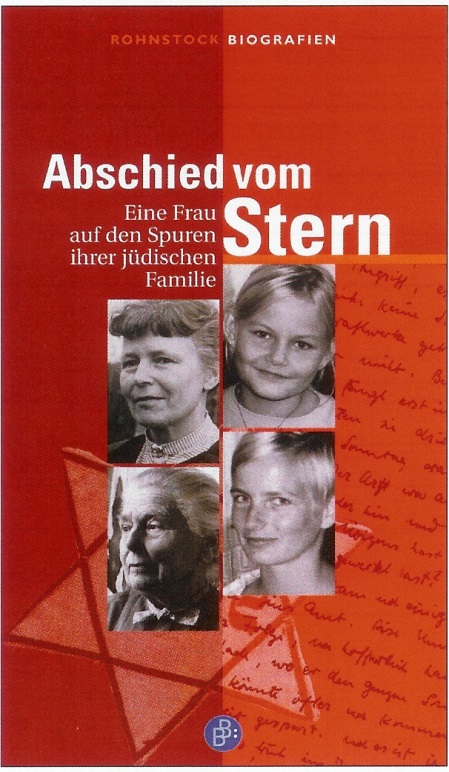 